«Как стать «Номер 1» в управлении клиникой»Медико-математический менеджментУникальный авторский семинар Константина КальдинаМаксимально полезный семинар-практикум Новая модернизированная программа 2019 годаОколо 100 практических медицинских кейсов3 дня, 25 академических часовАвтор и ведущий: Кальдин Константин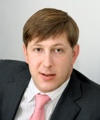 Консультант по управлению медицинскими учреждениями, Управляющий партнер ООО «Кальдин Консалтинг», г. МоскваИнформация о ведущем:Образование – МГУ им. ЛомоносоваПрофессиональный консультант по управлению (с 2000 года), специализации – эффективное управление медицинскими предприятиями, добровольное медицинское страхование (ДМС), разработка эффективных медицинских концепций.Большой опыт проектной работы, разработано и внедрено большое количество эффективных бизнес решений, 12 лет реального управления медицинскими учреждениями.С 2000 по 2003 года работа консалтинговой компании DMG (Москва). Разработка и внедрение модели управления эффективностью ЛПУ, в том числе с помощью IT-решений. Реализовал более 20 проектов по России.С 2003-2009. – заместитель Генерального директора George Dental Group. Руководство следующими внутренними проектами: реструктуризация и автоматизация бизнес процессов компании; выход компании на рынок ДМС; разработка системы привлечения и удержания клиентуры. Осуществление оперативного руководства.С 2005-2009. – руководитель проекта «Медицинские центры George в Приморском крае». Разработка концепции сети поликлиник, руководство проектами поликлиник в Уссурийске и Владивостоке.2009-2011 г. Работа в крупных сетевых медицинских проектах: «Медси» (Москва) и другие2010 – 2014 – Независимый директор группы медицинских компаний George и George Dental Group (Приморский край).В 2011 году основал собственную консалтинговую компанию ООО «Кальдин Консалтинг» (www.kaldin.ru)С 2009 года – активная преподавательская деятельность. Является штатным лектором компаний ЦНТИ Прогресс, медицинский МБА (в МИРЭА, Москва).Проводил семинары в 45 городах России и СНГ: Москва, Астана, Алматы, Санкт-Петербург, Киев, Днепропетровск, Бишкек, Казань, Ростов-на-Дону, Краснодар, Самара, Красноярск, Иркутск, Кемерово, Хабаровск, Владивосток, Челябинск, Екатеринбург, Пермь, Новосибирск, Нижний Новгород, Воронеж, Тюмень, Киров, Улан-Удэ, Пятигорск, Кисловодск, Ессентуки, Уфа, Юрмала, Сургут, Минск, Харьков, Сочи, Омск, Оренбург, Ставрополь и другие.На кого ориентирован семинар:Собственников клиник. Что приобретут: навыки постановки задач и критерии оценки наемных директоров. Результат – понимание того, как добиться от управляющего максимальной эффективности.Директоров медицинских клиник.Что приобретут: четкие критерии и навыки эффективного управления лечебным учреждением.Результат – улучшение качества управления клиникой.Инвесторов и врачей, планирующих открыть собственные клиники.Что приобретут: понимание рисков медицинского бизнеса.Результат – понимание технологий управления клиникой и понимание задач, которые следует ставить управляющим.Краткое описание семинараПрактический опыт управления, собранный и систематизированный автором за многолетнюю профессиональную карьеру в медицинском бизнесе. На семинаре будут даны критерии эффективного руководителя, а также детально разобраны все процессы, которые должен знать и понимать руководитель клиники. В результате все участники семинара приобретут эффективные инструменты для увеличения финансовых и производственных показателей клиники в краткосрочной и долгосрочной перспективе.На семинаре нет никаких продаж! Мы отвечаем на любой вопрос слушателя!ПРОГРАММА  СЕМИНАРАДень 1Введение. Ключевые компетенции «Номера 1» в управлении клиникой.Что должен знать и уметь максимально эффективный наемный руководитель.Постановка задач и контроль со стороны собственника клиники.Часть 1. ДОКАЗАТЕЛЬНЫЕ ТОЧКИ РОСТА КЛИНИКИРоль производственной концепции клиники и ее влияние на будущие доходы. Что такое классические медицинские концепции.«Точки роста клиники без дополнительных денежных вложений». Как правильно их искать? Формула, в которой заключены все точки роста.Абсолютно объективные и условно объективные показатели работы клиники.Как рассчитать потенциал клиники по выручке.Эффективность использования мощности;Прайс-лист клиники: практика применения, управление стоимостью часа.Все виды ценообразования.Точки роста по загрузке врачей: оценка эффективности привлечения пациентов, оценка эффективности удержания пациентов.Как клиники кормят конкурентов.Как добиться роста в период кризиса (3 главных проблемы многих ЛПУ)Разбор реальных кейсов.День 2Часть 2. КЛЮЧЕВЫЕ ИНСТРУМЕНТЫ УПРАВЛЕНИЯ ЭФФЕКТИВНОСТЬЮФинансовая мотивацияФинансовая и нефинансовая мотивация – в чем ключевое отличие систем?Финансовая мотивация как модель инвестирования: главный критерий – измеримость параметров эффективности сотрудника;Еще 3 важных критерия системы финансовой мотивации, отличие стандартов от целей;7 ключевых правил финасовой мотивации для лечебного учреждения;Классификация всех ошибок финансовой мотивации;Анализ неэффективных реальных систем финансовой мотивации, поиск ошибок;Как рассчитать объективный процент от выручки врача?Финансовая мотивация врачей;Финансовая мотивация администраторов;Финансовая мотивация младшего и среднего медицинского персонала;Финансовая мотивация сотрудников «без целей»;Финансовая мотивация главного врача;Финансовая мотивация наемного директора.Бюджетирование клиникиБюджетирование клиники как поиск точек роста в будущем;Планирование выручки;Нормирование затрат;Роль собственника в бюджетировании;Устранение кассовых разрывов;Как начать работать по бюджету прямо сейчас.Управление клиникой с помощью ITКак добиться экономического эффекта для ЛПУ от внедрения автоматизированной системы управления?Как продают программные комплексы производители, о чем умалчивают?Главные цели автоматизации работы ЛПУ.Почему простая покупка программы не приводит к росту эффективности работы?Как провести внедрение программного комплекса с наименьшим стрессом для персонала, и с большей эффективностью для ЛПУ;Примеры удачных и неудачных внедрений;Контрольный лист вопросов при выборе программы автоматизации.Эффективный подбор персонала.Способы поиска персонала;Критерии эффективного собеседования;Как эффективно использовать Head Hunting в медицине.Часть 3. МАРКЕТИНГВнешний маркетинг клиникиГлавные особенности (аксиоматика) медицинского маркетинга.Особенности спроса на медицинскую помощь, влияние фактора заболеваемости.Что более всего влияет на медицинский маркетинг сегодня?Матрица Kaldin Consulting – универсальный инструмент выбора стратегии маркетинга и экономии средств собствениников ЛПУ;Как клиники кормят конкурентов.Модели 4P и 4C. Что более подходит для медицины?Борьба брендов: бренд врача и бренд клиники.Ключевые инструменты внешнего маркетинга;Самые эффективные бесплатные инструменты.Акции: плюсы и минусы.Интернет маркетинг: плюсы и минусы;На что работает реклама в медицине?Что такое продуктовый маркетинг в медицине?Что такое УТП?День 3.Внутренний маркетинг клиникиСервис в медицине - определение. Классификация сервисных инструментов (4 группы). Критерии хорошего сервиса. Как получать обратную связь?Скидки или бонусы?Роль скидок на медицинские услуги.Как эффективно влиять на «сарафанным радио».Как не попасть в ловушку при измерении лояльности пациента?Ключевые инструменты внутреннего маркетинга.Часть 4. ПРОДАЖИ МЕДИЦИНСКИХ УСЛУГПродажи медицинских услуг (рынок физических лиц)Еще раз о продуктовом маркетинге;Классификация медицинских продуктов;Выбор каналов дистрибуции.Продажа медицинских услуг страховым компаниямДМС – в чем его суть?Как добиться того, чтобы страховые компании продавали именно Вашу клинику?Как конкурировать с известными клиниками на рынке ДМС;Как ЛПУ портят отношения со страховой компанией?Стоит ли снижать цены на услуги?Эффективны ли «откаты» страховым компаниям?Как эффективно работать по фактовым и авансовым программам? Оценка рисков.Немного о ДМС для физических лиц и роли страховых компаний.Продажи медицинских услуг корпоративному клиентуВ чем плюсы и минусы страховых компаний для корпоративного клиента? Как их эффективно использовать?Как одновременно сотрудничать и конкурировать со страховыми компаниями в борьбе за корпоративного клиента?Как продавать узкоспециализированные ЛПУ? Например, стоматологические клиники.Риски прямых договоров;Стоимость  семинара: 30 000 руб. Выдается именной сертификат ООО «ПРОФЕССИОНАЛ», В стоимость входят кофе-пауза и бизнес-ланч (вода, чай и кофе – не ограничено на весь период семинара, блокнот и ручка для записей). Время проведения: регистрация участников семинара только в первый день с 09-00 до 10-00 , начало в 10-00.продолжительность семинара каждый день с 10.00 до 19.00 часов (третий день возможно с 9.00 до 20.00).Место проведения: будет сообщено дополнительноПредварительная регистрация участников обязательна!Запись и дополнительная информация:Для участия в семинаре, пожалуйста,  позвоните или отправьте заявку,  указав ФИО полностью, название организации,  моб. номер и  форму оплаты:В  Пензе - для членов СРО  «ЛидерМед» зам. директора СРО «ЛидерМед» - Курбанова Наталья Викторовна+7927-392-62-63     denta.msc@mail.ru | lidermed58.ru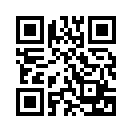 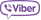 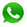 В  Санкт-Петербурге - Директор УЦ «ПРОФЕССИОНАЛ» Светлана Олеговна Хапилина+7 (921) 862-98-24     xso@mail.ru    |   profistomat.ru        Мы в социальных сетях:  profistomat            professionalstomatolog        professionalstomatolog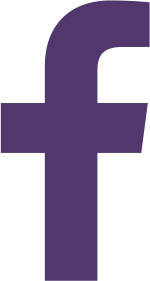 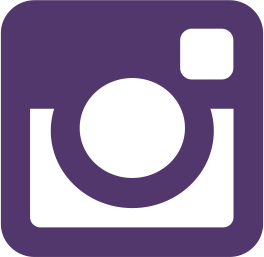 Форма оплаты:-оплата по безналичному расчету: только на основании выписанного счета от ООО «ПРОФЕССИОНАЛ», просьба реквизиты для выставления счетов отправлять на эл. адрес: xso@mail.ru -оплата за наличный расчет: оплата по акции – звоните директору уч/ц., оплата не по акции -   в день проведения мероприятия при регистрации участников семинара, только с предварительной записью накануне.В дни проведения семинаров будет осуществляться продажа литературы по стоматологии.СРО  "ЛидерМед"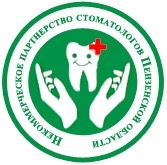         Пенза  |   lidermed58.ru	ОО «Ассоциация врачей - стоматологов»Пензенской области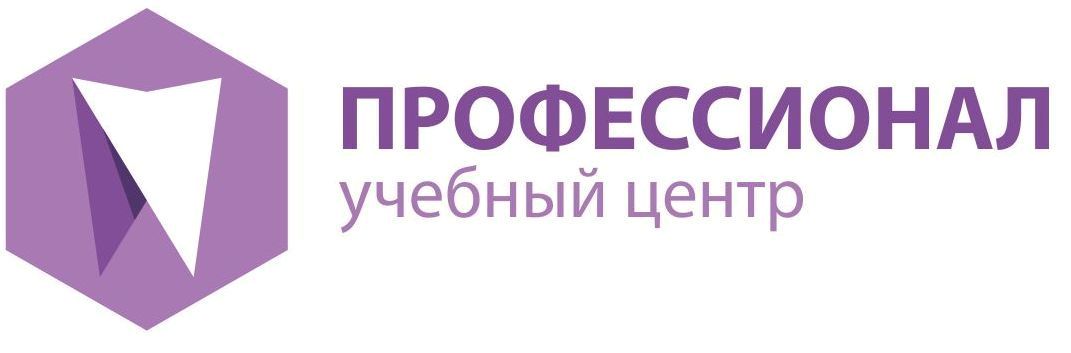                                                                    Санкт-Петербург | profistomat.ruУважаемые доктора!Приглашаем Вас на семинар с  31 октября по 2 ноября 2019 года, город Пенза